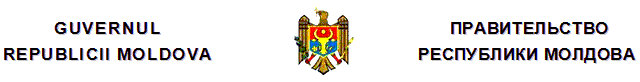 H O T Ă R Î R Epentru modificarea Regulamentului cu privire la condiţiile de stabilire,modul de calcul şi de plată a indemnizaţiilor pentru incapacitate temporară de muncă şi altor prestaţii de asigurări socialenr. 193  din  13.03.2013Monitorul Oficial nr.56-59/243 din 15.03.2013* * *În scopul realizării prevederilor articolului 4 din Legea nr.289-XV din 22 iulie 2004 privind indemnizaţiile pentru incapacitate temporară de muncă şi alte prestaţii de asigurări sociale (Monitorul Oficial al Republicii Moldova, 2004, nr.168-170, art.773), cu modificările şi completările ulterioare, Guvernul HOTĂRĂŞTE:Regulamentul cu privire la condiţiile de stabilire, modul de calcul şi de plată a indemnizaţiilor pentru incapacitate temporară de muncă şi altor prestaţii de asigurări sociale, aprobat prin Hotărîrea Guvernului nr.108 din 3 februarie 2005 (Monitorul Oficial al Republicii Moldova, 2005, nr.24-25, art.162), cu modificările şi completările ulterioare, se modifică după cum urmează:1) la punctul 23, în alineatele nouă şi zece, cuvintele “a doua zi” se substituie prin cuvintele “primele cinci zile”, în ambele cazuri;2) la punctul 291 litera b):cuvintele “prima zi calendaristică de incapacitate temporară de muncă se suportă din contul persoanei asigurate;” se exclud;cuvintele “a doua zi calendaristică de incapacitate temporară de muncă se plăteşte” se substituie cu cuvintele primele cinci zile calendaristice de incapacitate temporară de muncă se plătesc”; cuvintele “a treia zi” se substituie prin cuvintele “a şasea zi”;3) în anexa nr.2, în titlu şi în conţinut, cuvintele “a doua zi” se substituie prin cuvintele “primele cinci zile”, în ambele cazuri.
__________
Hotărîrile Guvernului
193/13.03.2013 Hotărîre pentru modificarea Regulamentului cu privire la condiţiile de stabilire, modul de calcul şi de plată a indemnizaţiilor pentru incapacitate temporară de muncă şi altor prestaţii de asigurări sociale //Monitorul Oficial 56-59/243, 15.03.2013PRIM-MINISTRUVladimir FILAT
Contrasemnează:Ministrul muncii, protecţiei sociale şi familieiValentina Buliga
Chişinău, 13 martie 2013.Nr.193.